2021年（下）自考法学专业毕业论文答辩安排表2021年（下）自考法学专业毕业论文答辩安排表2021年（下）自考法学专业毕业论文答辩安排表2021年（下）自考法学专业毕业论文答辩安排表组别答辩时间答辩考生名单答辩地点第1组23日上午方雨馨、穆克、高敬婷、罗阳、潘杰、李文豪、孙源、张严、李安乔、王俊杰、汤宝龙、冉召丽、李治平、袁梦想、张永灏、邵秀秀、李浩东、崔雨碟、甄鹏、刘汉鸿、刷日阿林、朱航、朱国航、朱伟明、韩兆聪、邢奥、许航、陈坦、朱序灿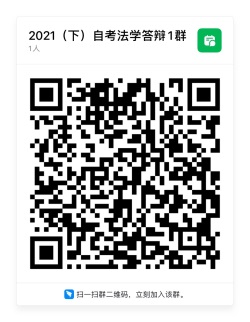 第1组23日下午徐静、袁泉、赵紫薇、邓婉君、王欢、郑金玲、刘忠慧、朱振宝、朱传强、徐帆、金延明、薛蕾、高卓、闫勇、晁硕、鲁峻秀、朱郡、温天堃、孟阳、牛纪交、吴若愚、江楚琰、汪小凡、江军、戴磊、徐宇龙、田梦辉、王田田、陆芷宁第2组23日上午汪岩、许鹏翔、王习松、董梦琪、洪晓芸、陈洛、许睿洋、丁润皓、尹世龙、何改改、王乾宇、吴克贤、马文琴、邢悦、乔宇成、顾永恒、闫月月、乔吉宇、王玥、王明君、袁鑫豪、杨继、庄凯伟、房卫国、姜九洲、张一弛、张新惠、寇家宇、王尚飞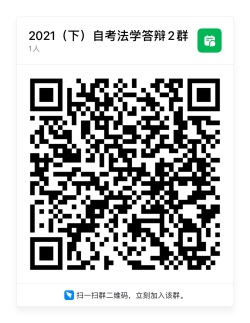 第2组23日下午刘天任、鲍彬彬、段汉森、岳涛翰、陈鑫、徐雯雯、刘翌皓、周岚、赵子悦、石韦韦、赵亚南、郑晓明、侯轶文、朱高杰、卜大为、臧紫君、薛蓓、丁佳豪、张弛、曹似玉、马晓婷、尹小红、孙娟娟、陈剑琨、王雷蒙、韩国华、闫梦雯、汪子轩、李玲雪第3组23日上午胡君仪、陈慧慧、李卫、张家辉、张昌明、王璐、梁逍、林嘉逸、陶敏、李金龙、杜新茹、宣伟、季宏飞、张玉（010119100310）、薛晓龙、王宇恒、乔鹏、胡宽腾、夏浩然、万香香、何仁杰、曹孝廉、徐永菊、杨振邦、陈波、卜欣茹、郑文龙、林奇智、刘畅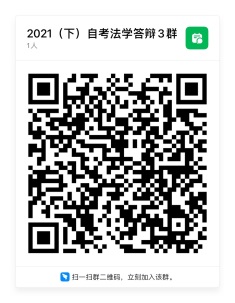 第3组23日下午张学敏、朱雅妮、张奔驰、郭恋恋、李景醒、李珂、张昕、刘丹丹、王露、张业民、尹鹏达、余敏、江莉、王程程、孙海燕、刘亮亮、林昆、范治文、濮凤霞、王佳文、吴宜卿、刘莎莎、赵宸、吴海怡、倪红秀、张倩茹、邹康乐、江华杰、翟羽佳第4组23日上午张泽宁、胡亚辉、何晶晶、吴万帅、宋超、李紫薇、李佳旭、孙仲、徐传奇、李伍、任露露、王浩、汪永贵、汤中辉、沈雪、曹骏、李子雯、李先贺、黄诗童、蔡琳莎、刘艺文、马小龙、张飞虎、张妍艳、王士成、汪毅、付梦玉、刘庆庆、马超艳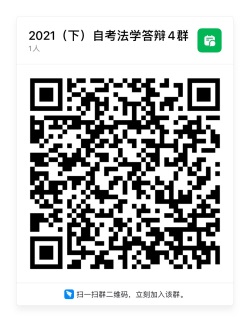 第4组23日下午袁礼婷、史国庆、盛祥、李明、丁晓钰、王秀珍、唐文亮、王志文、齐寒秋、马凯、汪雯雯、徐晔、关金玉、梅嫣然、童军、杨昆、赵晓庆、程晋豪、董晴、于强、李俊伟、盛涛、张洁、宋文光、何佩佩、吕诺、葛安妮、吴亚军、顾然备注：1．答辩时间：2021年10月23日上午9:00～12:00，下午2:00～5:00；2．答辩地点：线上钉钉视频会议；3．相关成绩请登录安徽大学继续教育学院网站（http://www1.ahu.edu.cn/chjiao/main/index.asp）查询。备注：1．答辩时间：2021年10月23日上午9:00～12:00，下午2:00～5:00；2．答辩地点：线上钉钉视频会议；3．相关成绩请登录安徽大学继续教育学院网站（http://www1.ahu.edu.cn/chjiao/main/index.asp）查询。备注：1．答辩时间：2021年10月23日上午9:00～12:00，下午2:00～5:00；2．答辩地点：线上钉钉视频会议；3．相关成绩请登录安徽大学继续教育学院网站（http://www1.ahu.edu.cn/chjiao/main/index.asp）查询。备注：1．答辩时间：2021年10月23日上午9:00～12:00，下午2:00～5:00；2．答辩地点：线上钉钉视频会议；3．相关成绩请登录安徽大学继续教育学院网站（http://www1.ahu.edu.cn/chjiao/main/index.asp）查询。组别答辩时间答辩考生名单答辩地点第5组23日上午张百万、曹昕、陈小龙、黄贺、杜硕、张天源、鄂泓哲、王胜胜、唐宇洲、段蓉、张天水、杨冰雪、唐何奕、范宇航、王欣、冯海涛、张文钰、毛宇航、周雅琪、陈思思、马晶慧、马薇、吴雨桐、侯翔毓、朱堃、吕昊、朱峰、陈语璇、刘能炎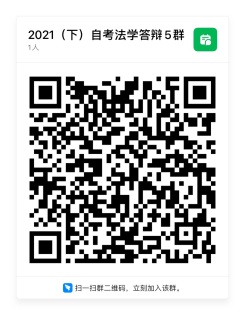 第5组23日下午蒋雨萌、彭舟、赵梦丽、胡婷婷、程雪萍、潘红艳、张印哲、张小平、苏先祥、陈子翔、聂民健、胡海侠、董伯龙、阮睿杰、任健佳、聂敬妍、吴慧玲、周炜、王佳乐、喻宏健、沈忱、王雪珂、李秋磊、谢文东、胡高杰、张玉（010120200202）、宋丹丹、马欣彤、魏智宇第6组23日上午魏穷尽、田亮、马昊东、朱克镕、位帅男、崔泽华、崔雅茹、张宇生、浦星月、邱明胜、张梦茹、徐欣、周茹雪、秦雨晴、李翱宇、蒋克辰、徐璐、聂博、徐浩然、古蓉蓉、葛云、宫为康、吕欣、刘梦磾、吴鑫梓、何阿伟、石宝宁、张锦锦、姜星月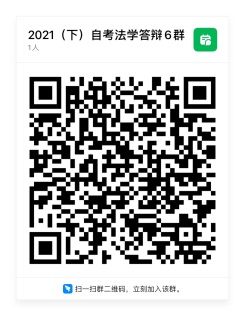 第6组23日下午孙昊、王子豪、秦迅、陶静静、童顺、康朋、王震、陶娟娟、陈凤丽、钱锡娜、娄卫康、黄世军、许凡、薛玮瑶、陈乾坤、刘席宇辰、盛昊、苗廷勇、钱月、刘骥鸿、王思雨、申曼丽、袁磊、张茹佳、汪帮林、王硕、代长青、王皊、葛崇利、魏义强第7组23日上午常玉祥、杨青云、赵禹力、杨成、刘步凡、魏仲豪、杜仲卿、王梦晴、郑文强、倪恒伟、孙珺玮、任杰、顾伟席、李闯、王登升、刘浩杰、陈龙、周子清、孙锡豪、何瑞、李琪、金辉帆、邓绪辉、刘雅楠、董莹、骆启家、刘婷婷（010119101913）、陈嘉慧、王舒安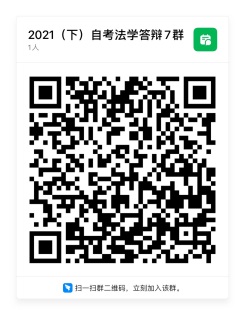 第7组23日下午张远、娄妍、张琪、杨停停、梁佳欣、徐蒙恩、汪一诚、何甜甜、邹婷、彭克、蒋季龙、夏凡、季黄海、金居歆、孟祥阳、王亚茹、胡宝松、荀志超、王迟浩、高原、韩烁、赵晶晶、丁瑜彤、刘鼎、马庆、向雪阳、项森娴、周洁、程贺利第8组23日上午贾善屹、胡睿思、吴凡、刘燕、马晓雅、倪子洋、乔雨、施竞聪、梁真情、胡兵、周容稷、叶义南、陈丰龙、付林峰、宣州、关国飞、李杰、桂敏、周静娴、徐臻、李倩倩、潘田甜、李晨阳、王雨潮、徐伟、惠心、李瑶、徐双凤、龙鑫鑫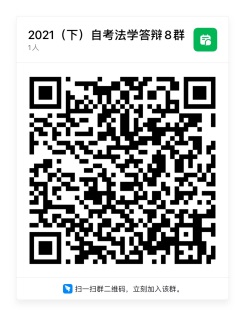 第8组23日下午韦雪龙、张旭、唐龙岗、张玲（010119102003）、周丹、梁新宇、唐雨晴、赵翔翔、陆文斌、李潇洒、程子豪、王乙辰、潘睿、肖浩龙、张浩宇、齐瑞卿、陈露、刘凯旋（010119103239）、刘长义、王君豪、梁遇秋、王若凡、赵紫莹、张雪、孟金壮、王春九、王佳馨、张秀娟、王威风备注：1．答辩时间：2021年10月23日上午9:00～12:00，下午2:00～5:00；2．答辩地点：线上钉钉视频会议；3．相关成绩请登录安徽大学继续教育学院网站（http://www1.ahu.edu.cn/chjiao/main/index.asp）查询。备注：1．答辩时间：2021年10月23日上午9:00～12:00，下午2:00～5:00；2．答辩地点：线上钉钉视频会议；3．相关成绩请登录安徽大学继续教育学院网站（http://www1.ahu.edu.cn/chjiao/main/index.asp）查询。备注：1．答辩时间：2021年10月23日上午9:00～12:00，下午2:00～5:00；2．答辩地点：线上钉钉视频会议；3．相关成绩请登录安徽大学继续教育学院网站（http://www1.ahu.edu.cn/chjiao/main/index.asp）查询。备注：1．答辩时间：2021年10月23日上午9:00～12:00，下午2:00～5:00；2．答辩地点：线上钉钉视频会议；3．相关成绩请登录安徽大学继续教育学院网站（http://www1.ahu.edu.cn/chjiao/main/index.asp）查询。组别答辩时间答辩考生名单答辩地点第9组23日上午甘照君、张祖昌、王法启、韩泳菁、张霞、曹梦婷、吴萍、蒋骏、刘楠、王军凯、胡娅荣、汪寒苑、杨玉龙、刘琦琦、王雪燕、崔姚远、张博韬、孟皖宁、於路路、蒋宋文、张敏伟、冯秀林、刘雨琛、王永康、赵阳、李长春、梁春阳、周靖宇、陈丹妮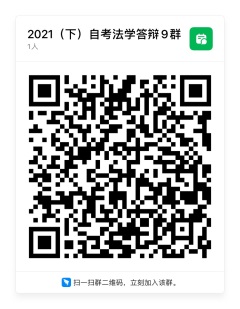 第9组23日下午张凯俊、刘婷婷（010119102155）、陈成、王威、祝海东、张翔（010119100329）、赵秀朋、宋国庆、丁浩、姚钦瀚、杨奇、李壹凡、罗科、范争光、曹朱宏、龙浩、陈萌萌、梁小凤、舒创、张隐森、王明、马小舒、张羽昕、杨帅、陈倩倩、王磊、陈晨、董一航、张天宇第10组23日上午潘艳芬、武启源、刘凯旋（010119100111）、王文浩、朱震、刘孟雨、林成、汪沁滢、张庆、罗慧慧、韩季风、景凯祥、杨勇、秦琳琳、程阳光、荀元静、项心怡、孟刚、姚成卓、孟登峰、尹二嫚、方天昊、王润宇、李中涛、戴家强、陈振宇、任欢欢、高云飞、方良生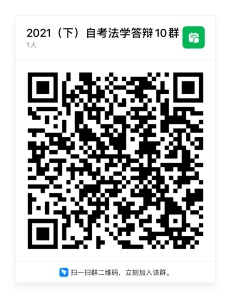 第10组23日下午赵春燕、李良、汪苏青、蔡庆春、杨思伟、刘佳佳、朱楠、李业静、刘捷、武梦祥、佘玲玲、张玲（010119103420）、胡晨阳、张争争、谢正龙、王晓瑛、包诗涵、刘欣欣、王露萍、周文文、朱淑芳、刘波、高记营、刘士林、马晓辰、杨丹、化文杰、许智晴、冯传波第11组23日上午张鸿宇、金鹏飞、胡斌超、柴海涛、王维扬、张文涓、沈子尧、姜俊城、杨辰、张清清、刘天芝、胡遥遥、宋玉玲、邹丽婷、刘华庆、陈孝健、魏高峰、於晨昊、戴睿晨、罗萌萌、胡再利、吴建国、潘峰、谭宇星、刘柯、王云龙、窦明珠、王静静、何光远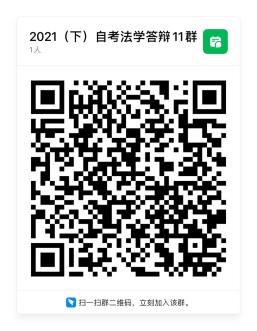 第11组23日下午杨炳辉、徐善政、姜阳夏、陈泽宇、张也、廖含宇、徐思佳、刘彬斌、侯效军、陈猛、李智伟、郭飞飞、王成、刘戈平、叶妮娜、舒文涛、黄泽、王亚萍、谢梦佳、马舒畅、李娜娜、刘欢、满升、刘梦晓、张学亮、周海燕、迟雨婷、谢丁丁、祝阳第12组23日上午高会、徐玲、张伟韬、陈森森、葛佳佳、吴浩然、朱梦瑶、陈海侠、李晨凤、邓月茹、韩少豪、张睿、李浩、刘俊龙、褚静婷、胡月月、胡尔、明文龙、张振林、汪英、苏银银、屠西安、孟奥、刘莹莹、何睿、金晶、钱计辰、凌陈、刘虎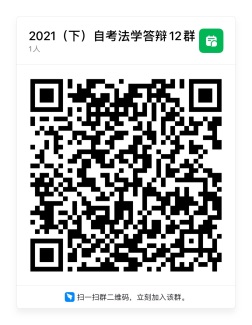 第12组23日下午李洋、樊猛、张燕、李文龙、齐娜、孟希望、孙赟、龚逸凡、章倩、曹晓连、侯丽琼、张志康、薛镕基、刘宇默、丁舒园、程超、朱江东、朱进尧、许俊妹、孙浩翔、肖海生、刘魏凡、陈奇、孙强强、崔迪、王晓梅、潮可、米金鑫、陈晴备注：1．答辩时间：2021年10月23日上午9:00～12:00，下午2:00～5:00；2．答辩地点：线上钉钉视频会议；3．相关成绩请登录安徽大学继续教育学院网站（http://www1.ahu.edu.cn/chjiao/main/index.asp）查询。备注：1．答辩时间：2021年10月23日上午9:00～12:00，下午2:00～5:00；2．答辩地点：线上钉钉视频会议；3．相关成绩请登录安徽大学继续教育学院网站（http://www1.ahu.edu.cn/chjiao/main/index.asp）查询。备注：1．答辩时间：2021年10月23日上午9:00～12:00，下午2:00～5:00；2．答辩地点：线上钉钉视频会议；3．相关成绩请登录安徽大学继续教育学院网站（http://www1.ahu.edu.cn/chjiao/main/index.asp）查询。备注：1．答辩时间：2021年10月23日上午9:00～12:00，下午2:00～5:00；2．答辩地点：线上钉钉视频会议；3．相关成绩请登录安徽大学继续教育学院网站（http://www1.ahu.edu.cn/chjiao/main/index.asp）查询。组别答辩时间答辩考生名单答辩地点第13组23日上午张涛、孙玉标、王新语、方国伟、朱泽宇、胡萍萍、马红田、周宇、刘威、武春晴、张婷婷、孙永其、吴东林、张子薇、丁煜、薛诺、陈浩、方圆、卢吾才、黄浩楠、吴鸣、张梦豪、陈超志、吴孟洁、洪力博、卞露露、陶旭辉、范福星、杨明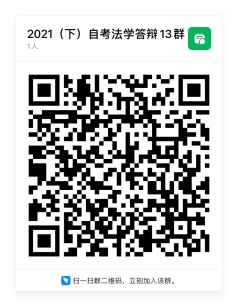 第13组23日下午汤硕、王腾、潘晨、刘思宇、徐梦茹、汪智勇、江真真、钟堂、朱楠楠、张子龙、杜逸飞、朱璋润、王欣晨、孙妍君、戴彤妍、王福山、杨柳、郭倩、王同安、张翔（010115302032）、胡新辉、梅起、廖浩浩、黄袁琦、谷可旭、孙焕贝、汪悦、刘永鹤、张照辉第14组23日上午陈昊天、朱小丽、汪洋、邢朝伟、刘璐、郭云辉、王继杰、徐子悦、周慧敏、刘晓霖、张涵、尹思远、卞子琛、高梦、周旭聪、季小宏、朱小集、谷巧梅、赵雅璇、卢家乐、高畅、许成成、余蝶、余庆、乔生伟、吕子杰、杨守法、唐深云、陈树康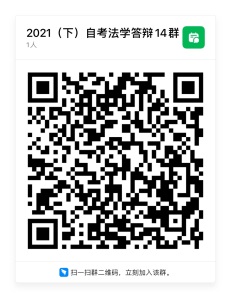 第14组23日下午谢唯嘉、李可、姚璐、陈海波、李小斌、史志恒、崔倩如、郭梦晴、高星、谢轶迪、张翔（010119103196）、朱玮、彭俊鑫、李雨蒙、陶秋雨、刘春晓、刘磊、何娜、姚传奇、周志豪、王斌、王海丽、张彬彬、张点点、金伟华、王亚勤、胡发良、夏富青、董乐天备注：1．答辩时间：2021年10月23日上午9:00～12:00，下午2:00～5:002．答辩地点：线上钉钉视频会议；3．相关成绩请登录安徽大学继续教育学院网站（http://www1.ahu.edu.cn/chjiao/main/index.asp）查询。备注：1．答辩时间：2021年10月23日上午9:00～12:00，下午2:00～5:002．答辩地点：线上钉钉视频会议；3．相关成绩请登录安徽大学继续教育学院网站（http://www1.ahu.edu.cn/chjiao/main/index.asp）查询。备注：1．答辩时间：2021年10月23日上午9:00～12:00，下午2:00～5:002．答辩地点：线上钉钉视频会议；3．相关成绩请登录安徽大学继续教育学院网站（http://www1.ahu.edu.cn/chjiao/main/index.asp）查询。备注：1．答辩时间：2021年10月23日上午9:00～12:00，下午2:00～5:002．答辩地点：线上钉钉视频会议；3．相关成绩请登录安徽大学继续教育学院网站（http://www1.ahu.edu.cn/chjiao/main/index.asp）查询。